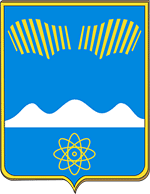 АДМИНИСТРАЦИЯ ГОРОДА ПОЛЯРНЫЕ ЗОРИС ПОДВЕДОМСТВЕННОЙ ТЕРРИТОРИЕЙМУРМАНСКАЯ ОБЛАСТЬПОСТАНОВЛЕНИЕ«__»_____2018г.                                                                                               №__г. Полярные ЗориО внесении изменений в муниципальную программу«Энергосбережение и повышение энергетической эффективностина территории муниципального образования город Полярные Зорис подведомственной территорией» П о с т а н о в л я ю:1. Внести в муниципальную программу «Энергосбережение и повышение энергетической эффективности на территории муниципального образования город Полярные Зори с подведомственной территорией», утвержденную постановлением администрации г. Полярные Зори от 24.01.2014 г. № 74 (в редакции постановления администрации города от 07.05.2018г. № 592) следующие изменения:1.1..В паспорте программы:1.1.1. Строку «Сроки и этапы реализации Программы» изложить в следующей редакции: с 2014 по 2021 годы1.1.2. Строку «Объемы и источники финансирования» изложить в следующей редакции:1.2. В разделе II таблицу «Целевые показатели (индикаторы)  реализации МП» изложить в новой  редакции в соответствии с приложением 1.1.3. В разделе III «Перечень программных мероприятий» слова «на 2014-2020 годы» заменить словами «на 2014-2021»;1.4. Раздел IV «Обоснование ресурсного обеспечения МП» изложить в следующей редакции:«IV Обоснование ресурсного обеспечения МП	1.5. В абзаце шестом раздела  V «Механизмы реализации МП»:	1.5.1. Слова «ООО «АтомТеплоСбыт» «Атом-ЖКХ.Полярные Зори»» заменить словами «ООО «Управляющая компания Полярные Зори».	1.5. 2. Слова «МУП «ТС-Африканда» исключить.	1.6.  Приложение 1 «Перечень мероприятий муниципальной программы, реализуемых за счет бюджетных средств» изложить в новой редакции в соответствии с приложением 2.	1.7. В приложении 2  «Перечень мероприятий муниципальной программы, реализуемых без финансирования» в последнем столбце  слова «филиал ООО «АтомТеплоСбыт» «Атом-ЖКХ. Полярные Зори»» заменить словами «ООО «Управляющая компания Полярные Зори»».2. Настоящее  постановление вступает в силу со дня его официального опубликования.Глава муниципального образования                                                        М.О.Пухов          город Полярные ЗориСогласовано:Проект постановления направлен в прокуратуру «___» __________ 2018г. № ____Пиголкина М.С.Рассылка:1-в дело, 1- УГХ, 1- прокуратура, 1-ФО, 1-ОЭРиПРПриложение 1к постановлению от «____» __________2018г. № _____Целевые показатели (индикаторы)  реализации МППриложение 2к постановлению от «____» __________2018г. № _____Перечень мероприятий муниципальной программы, реализуемых за счет бюджетных средствОбъемы и источники финансирования       Всего по программе: 59 641,172тыс. руб., в том числе: ОБ –25 603,591тыс. руб.;МБ – 17 409,582 тыс. руб.;собственные средства предприятий – 16 628 тыс. руб.2014 год: всего 19128,093 тыс. руб., в т.ч.:ОБ  – 10905,2 тыс. руб.;МБ –  2122,893 тыс. руб.собственные средства предприятий –6100 тыс. руб.2015 год: всего7270,4 тыс. руб., в т.ч.:МБ  – 1242,4 тыс. руб., собственные средства предприятий – 6028 тыс. руб.2016 год: всего4 995,678 тыс. руб., в т.ч.:ОБ – 1 319,263тыс.руб.;МБ – 1 176,415  тыс. руб.;собственные средства предприятий  – 2 500 тыс. руб.2017 год: всего6 365,7 тыс. руб., в т.ч.:ОБ – 5 053,109тыс.руб.;МБ – 912,591 тыс. руб.;собственные средства предприятий –400 тыс. руб.2018 год: всего4 159,537 тыс. руб., в т.ч.:ОБ –1 220,819тыс.руб.;МБ –2 538,718тыс. руб.;собственные средства предприятий –400 тыс. руб.2019 год: всего5 464,8 тыс. руб., в т.ч.:ОБ – 2 368,400тыс.руб.;МБ – 2 696,400 тыс. руб.;собственные средства предприятий –400 тыс. руб.2020 год: всего7 292,165 тыс. руб., в т.ч.:ОБ – 2368,400тыс.руб.;МБ –4 523,765 тыс. руб.;собственные средства предприятий –400 тыс. руб.2021 год: всего 4 964,800 тыс. руб., в т.ч.:ОБ – 2 368,400 тыс. руб.;МБ – 2 196,400тыс.руб.;собственные средства предприятий – 400 тыс. руб.Финансирование2014 2015 201620172018201920202021Муниципальный бюджет2122,8931242,41176,415912,5912538,7182696,4004523,7652196,400Собственные средства предприятия610060282500400400400400400Областной бюджет10905,2-1319,2635053,1091220,8192368,4002368,4002368,400Итого:19128,0937270,4004995,6786365,74159,5375464,8007292,1654964,800МКУ «УГХ»______________(подпись)«___»_______2018г.Правовой отдел______________(подпись)«___»_______2018г.Финансовый отдел_____________________(подпись)«___»_______2018г.ОЭРиПР_____________________(подпись)«___»_______2018г.№ п/пЦель, задачи и показатели (индикаторы)Ед. изм.Значение показателя (индикатора)Значение показателя (индикатора)Значение показателя (индикатора)Значение показателя (индикатора)Значение показателя (индикатора)Значение показателя (индикатора)Значение показателя (индикатора)Значение показателя (индикатора)Значение показателя (индикатора)Значение показателя (индикатора)№ п/пЦель, задачи и показатели (индикаторы)Ед. изм.Отчетный периодТекущий годГоды реализации программыГоды реализации программыГоды реализации программыГоды реализации программыГоды реализации программыГоды реализации программыГоды реализации программыГоды реализации программы№ п/пЦель, задачи и показатели (индикаторы)Ед. изм.Отчетный периодТекущий год2014201520162017201820192020202112345678910111213Цель: экономия энергоресурсовЦель: экономия энергоресурсовЦель: экономия энергоресурсовЦель: экономия энергоресурсовЦель: экономия энергоресурсовЦель: экономия энергоресурсовЦель: экономия энергоресурсовЦель: экономия энергоресурсовЦель: экономия энергоресурсовЦель: экономия энергоресурсовЦель: экономия энергоресурсовЦель: экономия энергоресурсовЗадача 1: экономия энергоресурсов Задача 1: экономия энергоресурсов Задача 1: экономия энергоресурсов Задача 1: экономия энергоресурсов Задача 1: экономия энергоресурсов Задача 1: экономия энергоресурсов Задача 1: экономия энергоресурсов Задача 1: экономия энергоресурсов Задача 1: экономия энергоресурсов Задача 1: экономия энергоресурсов Задача 1: экономия энергоресурсов Задача 1: экономия энергоресурсов 1.1Суммарная экономия электрической энергииМлн. кВтч/млн. руб.011,6/31,911,6/31,91,3/34,80,7/2,40,78/2,80,8/2,880,8/2,880,8/2,880,8/2,881.2Суммарная экономия тепловой энергиитыс.Гкал/ млн. руб.05,6/13,95,6/13,95,5/15,36,0/21,46,3/22,56,3/24,76,3/24,76,3/24,76,3/24,71.3Суммарная экономия водыТыс. м3/млн. руб.7,05/0,1163,1/1,263,1/1,261,3/1,323/0,523/0,5324/0,624/0,624/0,624/0,61.4Удельная величина потребления энергетических ресурсов в многоквартирных домах (электроэнергия)Тыс. кВт ч в год чел.1,211,121,121,111,3891,3891,3891,3891,3891,3891.5Удельная величина потребления энергетических ресурсов в многоквартирных домах (тепло)Гкал/м2 в год0,4830,4800,3750,3950,5130,5130,5130,5130,5130,5131.6Удельная величина потребления энергетических ресурсов в многоквартирных домах (вода)л чел. в сутки208185122,1118,2121,9121,9121,9121,9121,9121,9№ п/пЦель, задачи и показатели (индикаторы)Ед. изм.Значение показателя (индикатора)Значение показателя (индикатора)Значение показателя (индикатора)Значение показателя (индикатора)Значение показателя (индикатора)Значение показателя (индикатора)Значение показателя (индикатора)Значение показателя (индикатора)Значение показателя (индикатора)№ п/пЦель, задачи и показатели (индикаторы)Ед. изм.Отчетный периодТекущий годГоды реализации программыГоды реализации программыГоды реализации программыГоды реализации программыГоды реализации программыГоды реализации программыГоды реализации программы№ п/пЦель, задачи и показатели (индикаторы)Ед. изм.Отчетный периодТекущий год20142015201620172018201920202021Задача 2:учет потребления энергоресурсовЗадача 2:учет потребления энергоресурсовЗадача 2:учет потребления энергоресурсовЗадача 2:учет потребления энергоресурсовЗадача 2:учет потребления энергоресурсовЗадача 2:учет потребления энергоресурсов2.1Доля энергетических ресурсов, расчеты за потребление которых осуществляются на основании показаний коллективных приборов учета в общем объеме потребляемых ресурсов% по воде1947,71001001001001001001001002.2Доля энергетических ресурсов, расчеты за потребление которых осуществляются на основании показаний коллективных приборов учета в общем объеме потребляемых ресурсов% по теплу1947,7100100100100100100100100№Цель, задачи, программные мероприятияСрок исполненияИсточники финансированияОбъемы финансирования, тыс.руб.Объемы финансирования, тыс.руб.Объемы финансирования, тыс.руб.Объемы финансирования, тыс.руб.Объемы финансирования, тыс.руб.Объемы финансирования, тыс.руб.Объемы финансирования, тыс.руб.Объемы финансирования, тыс.руб.Объемы финансирования, тыс.руб.Показатели (индикаторы) результативности выполнения программных мероприятийПоказатели (индикаторы) результативности выполнения программных мероприятийПоказатели (индикаторы) результативности выполнения программных мероприятийПоказатели (индикаторы) результативности выполнения программных мероприятийПоказатели (индикаторы) результативности выполнения программных мероприятийПоказатели (индикаторы) результативности выполнения программных мероприятийПоказатели (индикаторы) результативности выполнения программных мероприятийПоказатели (индикаторы) результативности выполнения программных мероприятийПоказатели (индикаторы) результативности выполнения программных мероприятийИсполнители, перечень, организаций, участвующих реализации программных мероприятий№Цель, задачи, программные мероприятияСрок исполненияИсточники финансированияВсего20142015201620172018201920202021Наименование, ед.изм.20142015201620172018201920202021Исполнители, перечень, организаций, участвующих реализации программных мероприятий1234567891011121314151617181920212223Цель: «Энергосбережение    и   повышение  энергетической   эффективности   на   территории    муниципального     образования     город     Полярные  Зори   с    подведомственной    территорией»Цель: «Энергосбережение    и   повышение  энергетической   эффективности   на   территории    муниципального     образования     город     Полярные  Зори   с    подведомственной    территорией»Цель: «Энергосбережение    и   повышение  энергетической   эффективности   на   территории    муниципального     образования     город     Полярные  Зори   с    подведомственной    территорией»Цель: «Энергосбережение    и   повышение  энергетической   эффективности   на   территории    муниципального     образования     город     Полярные  Зори   с    подведомственной    территорией»Цель: «Энергосбережение    и   повышение  энергетической   эффективности   на   территории    муниципального     образования     город     Полярные  Зори   с    подведомственной    территорией»Цель: «Энергосбережение    и   повышение  энергетической   эффективности   на   территории    муниципального     образования     город     Полярные  Зори   с    подведомственной    территорией»Цель: «Энергосбережение    и   повышение  энергетической   эффективности   на   территории    муниципального     образования     город     Полярные  Зори   с    подведомственной    территорией»Цель: «Энергосбережение    и   повышение  энергетической   эффективности   на   территории    муниципального     образования     город     Полярные  Зори   с    подведомственной    территорией»Цель: «Энергосбережение    и   повышение  энергетической   эффективности   на   территории    муниципального     образования     город     Полярные  Зори   с    подведомственной    территорией»Цель: «Энергосбережение    и   повышение  энергетической   эффективности   на   территории    муниципального     образования     город     Полярные  Зори   с    подведомственной    территорией»Цель: «Энергосбережение    и   повышение  энергетической   эффективности   на   территории    муниципального     образования     город     Полярные  Зори   с    подведомственной    территорией»Цель: «Энергосбережение    и   повышение  энергетической   эффективности   на   территории    муниципального     образования     город     Полярные  Зори   с    подведомственной    территорией»Цель: «Энергосбережение    и   повышение  энергетической   эффективности   на   территории    муниципального     образования     город     Полярные  Зори   с    подведомственной    территорией»Цель: «Энергосбережение    и   повышение  энергетической   эффективности   на   территории    муниципального     образования     город     Полярные  Зори   с    подведомственной    территорией»Цель: «Энергосбережение    и   повышение  энергетической   эффективности   на   территории    муниципального     образования     город     Полярные  Зори   с    подведомственной    территорией»Цель: «Энергосбережение    и   повышение  энергетической   эффективности   на   территории    муниципального     образования     город     Полярные  Зори   с    подведомственной    территорией»Цель: «Энергосбережение    и   повышение  энергетической   эффективности   на   территории    муниципального     образования     город     Полярные  Зори   с    подведомственной    территорией»Цель: «Энергосбережение    и   повышение  энергетической   эффективности   на   территории    муниципального     образования     город     Полярные  Зори   с    подведомственной    территорией»Цель: «Энергосбережение    и   повышение  энергетической   эффективности   на   территории    муниципального     образования     город     Полярные  Зори   с    подведомственной    территорией»Цель: «Энергосбережение    и   повышение  энергетической   эффективности   на   территории    муниципального     образования     город     Полярные  Зори   с    подведомственной    территорией»Цель: «Энергосбережение    и   повышение  энергетической   эффективности   на   территории    муниципального     образования     город     Полярные  Зори   с    подведомственной    территорией»Основное мероприятие № 1: Мероприятия по энергосбережению и повышению энергетической эффективности жилищного фондаОсновное мероприятие № 1: Мероприятия по энергосбережению и повышению энергетической эффективности жилищного фондаОсновное мероприятие № 1: Мероприятия по энергосбережению и повышению энергетической эффективности жилищного фондаОсновное мероприятие № 1: Мероприятия по энергосбережению и повышению энергетической эффективности жилищного фондаОсновное мероприятие № 1: Мероприятия по энергосбережению и повышению энергетической эффективности жилищного фондаОсновное мероприятие № 1: Мероприятия по энергосбережению и повышению энергетической эффективности жилищного фондаОсновное мероприятие № 1: Мероприятия по энергосбережению и повышению энергетической эффективности жилищного фондаОсновное мероприятие № 1: Мероприятия по энергосбережению и повышению энергетической эффективности жилищного фондаОсновное мероприятие № 1: Мероприятия по энергосбережению и повышению энергетической эффективности жилищного фондаОсновное мероприятие № 1: Мероприятия по энергосбережению и повышению энергетической эффективности жилищного фондаОсновное мероприятие № 1: Мероприятия по энергосбережению и повышению энергетической эффективности жилищного фондаОсновное мероприятие № 1: Мероприятия по энергосбережению и повышению энергетической эффективности жилищного фондаОсновное мероприятие № 1: Мероприятия по энергосбережению и повышению энергетической эффективности жилищного фондаОсновное мероприятие № 1: Мероприятия по энергосбережению и повышению энергетической эффективности жилищного фондаОсновное мероприятие № 1: Мероприятия по энергосбережению и повышению энергетической эффективности жилищного фондаОсновное мероприятие № 1: Мероприятия по энергосбережению и повышению энергетической эффективности жилищного фондаОсновное мероприятие № 1: Мероприятия по энергосбережению и повышению энергетической эффективности жилищного фондаОсновное мероприятие № 1: Мероприятия по энергосбережению и повышению энергетической эффективности жилищного фондаОсновное мероприятие № 1: Мероприятия по энергосбережению и повышению энергетической эффективности жилищного фондаОсновное мероприятие № 1: Мероприятия по энергосбережению и повышению энергетической эффективности жилищного фондаОсновное мероприятие № 1: Мероприятия по энергосбережению и повышению энергетической эффективности жилищного фондаЗадача 1: Технические и технологические мероприятия по энергосбережению и повышению энергетической эффективности жилищного фондаЗадача 1: Технические и технологические мероприятия по энергосбережению и повышению энергетической эффективности жилищного фондаЗадача 1: Технические и технологические мероприятия по энергосбережению и повышению энергетической эффективности жилищного фондаЗадача 1: Технические и технологические мероприятия по энергосбережению и повышению энергетической эффективности жилищного фондаЗадача 1: Технические и технологические мероприятия по энергосбережению и повышению энергетической эффективности жилищного фондаЗадача 1: Технические и технологические мероприятия по энергосбережению и повышению энергетической эффективности жилищного фондаЗадача 1: Технические и технологические мероприятия по энергосбережению и повышению энергетической эффективности жилищного фондаЗадача 1: Технические и технологические мероприятия по энергосбережению и повышению энергетической эффективности жилищного фондаЗадача 1: Технические и технологические мероприятия по энергосбережению и повышению энергетической эффективности жилищного фондаЗадача 1: Технические и технологические мероприятия по энергосбережению и повышению энергетической эффективности жилищного фондаЗадача 1: Технические и технологические мероприятия по энергосбережению и повышению энергетической эффективности жилищного фондаЗадача 1: Технические и технологические мероприятия по энергосбережению и повышению энергетической эффективности жилищного фондаЗадача 1: Технические и технологические мероприятия по энергосбережению и повышению энергетической эффективности жилищного фондаЗадача 1: Технические и технологические мероприятия по энергосбережению и повышению энергетической эффективности жилищного фондаЗадача 1: Технические и технологические мероприятия по энергосбережению и повышению энергетической эффективности жилищного фондаЗадача 1: Технические и технологические мероприятия по энергосбережению и повышению энергетической эффективности жилищного фондаЗадача 1: Технические и технологические мероприятия по энергосбережению и повышению энергетической эффективности жилищного фондаЗадача 1: Технические и технологические мероприятия по энергосбережению и повышению энергетической эффективности жилищного фондаЗадача 1: Технические и технологические мероприятия по энергосбережению и повышению энергетической эффективности жилищного фондаЗадача 1: Технические и технологические мероприятия по энергосбережению и повышению энергетической эффективности жилищного фондаЗадача 1: Технические и технологические мероприятия по энергосбережению и повышению энергетической эффективности жилищного фонда1.1Утепление многоквартирных домов, квартир и площади мест общего пользования в многоквартирных домах, не подлежащих капитальному ремонту, а также внедрение систем регулирования потребления энергетических ресурсов (в соответствии с планом мероприятий по подготовке потребителей коммунальных услуг и объектов ЖКХ к работе в отопительный период)2014-2021Всего3500100010001000100100100 100100а) замена окон, кол-во домов:б) ремонт швов, м/п:МКУ «УГХ», филиал ООО «АтомТеплоСбыт» «Атом-ЖКХ. Полярные Зори», ООО «УК- Африканда», ООО «Комплекс ЖКХ» , ТСЖ «Мой дом» ТСЖ «Кольский дом», ООО «УК Полярные Зори»1.1Утепление многоквартирных домов, квартир и площади мест общего пользования в многоквартирных домах, не подлежащих капитальному ремонту, а также внедрение систем регулирования потребления энергетических ресурсов (в соответствии с планом мероприятий по подготовке потребителей коммунальных услуг и объектов ЖКХ к работе в отопительный период)2014-2021МБа) замена окон, кол-во домов:б) ремонт швов, м/п:МКУ «УГХ», филиал ООО «АтомТеплоСбыт» «Атом-ЖКХ. Полярные Зори», ООО «УК- Африканда», ООО «Комплекс ЖКХ» , ТСЖ «Мой дом» ТСЖ «Кольский дом», ООО «УК Полярные Зори»1.1Утепление многоквартирных домов, квартир и площади мест общего пользования в многоквартирных домах, не подлежащих капитальному ремонту, а также внедрение систем регулирования потребления энергетических ресурсов (в соответствии с планом мероприятий по подготовке потребителей коммунальных услуг и объектов ЖКХ к работе в отопительный период)2014-2021Собственные средства предприятий3500100010001000100100100 100100а) замена окон, кол-во домов:б) ремонт швов, м/п:1635203250                                         0250025002500250   0250МКУ «УГХ», филиал ООО «АтомТеплоСбыт» «Атом-ЖКХ. Полярные Зори», ООО «УК- Африканда», ООО «Комплекс ЖКХ» , ТСЖ «Мой дом» ТСЖ «Кольский дом», ООО «УК Полярные Зори»1.2.Теплоизоляция труб в подвальном помещении дома (в соответствии с ежегодными (сезонными) актами обследования домов)2014-2021Всего300010001000500100100100100100а) кол-во домов:м/п:МКУ «УГХ», филиал ООО «АтомТеплоСбыт» «Атом-ЖКХ. Полярные Зори», ООО «УК-Африканда», ООО «Комплекс ЖКХ» , ТСЖ «Мой дом» ТСЖ «Кольский дом», ООО «УК Полярные Зори»1.2.Теплоизоляция труб в подвальном помещении дома (в соответствии с ежегодными (сезонными) актами обследования домов)2014-2021МБа) кол-во домов:м/п:МКУ «УГХ», филиал ООО «АтомТеплоСбыт» «Атом-ЖКХ. Полярные Зори», ООО «УК-Африканда», ООО «Комплекс ЖКХ» , ТСЖ «Мой дом» ТСЖ «Кольский дом», ООО «УК Полярные Зори»1.2.Теплоизоляция труб в подвальном помещении дома (в соответствии с ежегодными (сезонными) актами обследования домов)2014-2021Собственные средства предприятий300010001000500100100100100100а) кол-во домов:м/п:320028200370037003700370     0370МКУ «УГХ», филиал ООО «АтомТеплоСбыт» «Атом-ЖКХ. Полярные Зори», ООО «УК-Африканда», ООО «Комплекс ЖКХ» , ТСЖ «Мой дом» ТСЖ «Кольский дом», ООО «УК Полярные Зори»1.3.Размещение на фасадах многоквартирных домов указателей классов их энергетической эффективности;2015Всего28,028,0МКУ «УГХ», филиал ООО «АтомТеплоСбыт» «Атом-ЖКХ. Полярные Зори», ООО «УК- Африканда», ООО «Комплекс ЖКХ» , ТСЖ «Мой дом» ТСЖ «Кольский дом»,ООО «УК Полярные Зори»1.3.Размещение на фасадах многоквартирных домов указателей классов их энергетической эффективности;2015МБМКУ «УГХ», филиал ООО «АтомТеплоСбыт» «Атом-ЖКХ. Полярные Зори», ООО «УК- Африканда», ООО «Комплекс ЖКХ» , ТСЖ «Мой дом» ТСЖ «Кольский дом»,ООО «УК Полярные Зори»1.3.Размещение на фасадах многоквартирных домов указателей классов их энергетической эффективности;2015Собственные средства предприятий28,028,0кол-во домов:0МКУ «УГХ», филиал ООО «АтомТеплоСбыт» «Атом-ЖКХ. Полярные Зори», ООО «УК- Африканда», ООО «Комплекс ЖКХ» , ТСЖ «Мой дом» ТСЖ «Кольский дом»,ООО «УК Полярные Зори»1.4.Мероприятия по повышению энергетической эффективности систем освещения, включая мероприятия по установке датчиков движения и замене ламп накаливания на энергоэффективные осветительные устройства в многоквартирных домах2014-2021Всего1700500500200100100100100100а) кол-во светильников, шт.:б) кол-во датчиков движения, шт.:МКУ «УГХ»,филиал ООО «АтомТеплоСбыт» «Атом-ЖКХ. Полярные Зори», ООО «УК- Африканда», ООО «Комплекс ЖКХ» , ТСЖ «Мой дом» ТСЖ «Кольский дом» , ООО «УК Полярные Зори»1.4.Мероприятия по повышению энергетической эффективности систем освещения, включая мероприятия по установке датчиков движения и замене ламп накаливания на энергоэффективные осветительные устройства в многоквартирных домах2014-2021МБа) кол-во светильников, шт.:б) кол-во датчиков движения, шт.:МКУ «УГХ»,филиал ООО «АтомТеплоСбыт» «Атом-ЖКХ. Полярные Зори», ООО «УК- Африканда», ООО «Комплекс ЖКХ» , ТСЖ «Мой дом» ТСЖ «Кольский дом» , ООО «УК Полярные Зори»1.4.Мероприятия по повышению энергетической эффективности систем освещения, включая мероприятия по установке датчиков движения и замене ламп накаливания на энергоэффективные осветительные устройства в многоквартирных домах2014-2021За счет собственных средств предприятия1700500500200100100100100100а) кол-во светильников, шт.:б) кол-во датчиков движения, шт.:280520484820202020202020202020МКУ «УГХ»,филиал ООО «АтомТеплоСбыт» «Атом-ЖКХ. Полярные Зори», ООО «УК- Африканда», ООО «Комплекс ЖКХ» , ТСЖ «Мой дом» ТСЖ «Кольский дом» , ООО «УК Полярные Зори»1.5.Замена ламп накаливания в подъездах на  энергоэффективные светильники2016-2021Всего600100100100100100100Кол-во,шт.:505050505050МКУ «УГХ»,филиал ООО «АтомТеплоСбыт» «Атом-ЖКХ. Полярные Зори», ООО «УК- Африканда», ООО «Комплекс ЖКХ» , ТСЖ «Мой дом» ТСЖ «К.дом» , ООО «УК Полярные Зори»1.5.Замена ламп накаливания в подъездах на  энергоэффективные светильники2016-2021МБКол-во,шт.:МКУ «УГХ»,филиал ООО «АтомТеплоСбыт» «Атом-ЖКХ. Полярные Зори», ООО «УК- Африканда», ООО «Комплекс ЖКХ» , ТСЖ «Мой дом» ТСЖ «К.дом» , ООО «УК Полярные Зори»1.5.Замена ламп накаливания в подъездах на  энергоэффективные светильники2016-2021Собственные средства предприятий600100100100100100100Кол-во,шт.:МКУ «УГХ»,филиал ООО «АтомТеплоСбыт» «Атом-ЖКХ. Полярные Зори», ООО «УК- Африканда», ООО «Комплекс ЖКХ» , ТСЖ «Мой дом» ТСЖ «К.дом» , ООО «УК Полярные Зори»1.6.Восстановление / внедрение циркуляционных систем горячего водоснабжения, проведение гидравлической регулировки, автоматической / ручной балансировки распределительных систем отопления и стояков2014-2015Всего15001000500МКУ «УГХ»,филиал ООО «АтомТеплоСбыт» «Атом-ЖКХ. Полярные Зори», ООО «УК- Африканда», ООО «Комплекс ЖКХ», ТСЖ «Мой дом» ТСЖ «К. дом», ООО «УК Полярные Зори»1.6.Восстановление / внедрение циркуляционных систем горячего водоснабжения, проведение гидравлической регулировки, автоматической / ручной балансировки распределительных систем отопления и стояков2014-2015МБМКУ «УГХ»,филиал ООО «АтомТеплоСбыт» «Атом-ЖКХ. Полярные Зори», ООО «УК- Африканда», ООО «Комплекс ЖКХ», ТСЖ «Мой дом» ТСЖ «К. дом», ООО «УК Полярные Зори»1.6.Восстановление / внедрение циркуляционных систем горячего водоснабжения, проведение гидравлической регулировки, автоматической / ручной балансировки распределительных систем отопления и стояков2014-2015Собственные средства предприятий15001000500Кол-во домов:00МКУ «УГХ»,филиал ООО «АтомТеплоСбыт» «Атом-ЖКХ. Полярные Зори», ООО «УК- Африканда», ООО «Комплекс ЖКХ», ТСЖ «Мой дом» ТСЖ «К. дом», ООО «УК Полярные Зори»1.7.Перекладка электрических сетей для снижения потерь электрической энергии2015Всего10001000Кол-во домов:МКУ «УГХ»,филиал ООО «АтомТеплоСбыт» «Атом-ЖКХ. Полярные Зори», ООО «УК- Африканда», ООО «Комплекс ЖКХ», ТСЖ «Мой дом» ТСЖ «К дом», ООО «УК Полярные Зори»1.7.Перекладка электрических сетей для снижения потерь электрической энергии2015МБКол-во домов:МКУ «УГХ»,филиал ООО «АтомТеплоСбыт» «Атом-ЖКХ. Полярные Зори», ООО «УК- Африканда», ООО «Комплекс ЖКХ», ТСЖ «Мой дом» ТСЖ «К дом», ООО «УК Полярные Зори»1.7.Перекладка электрических сетей для снижения потерь электрической энергии2015Собственные средства предприятий10001000Кол-во домов:0МКУ «УГХ»,филиал ООО «АтомТеплоСбыт» «Атом-ЖКХ. Полярные Зори», ООО «УК- Африканда», ООО «Комплекс ЖКХ», ТСЖ «Мой дом» ТСЖ «К дом», ООО «УК Полярные Зори»1.8.Установка общедомовых приборов учета коммунальных ресурсов в г. Полярные Зори2014-2015Всего1436,8700,3736,5кол-во приборов:4345Администрация г. Полярные Зори с подведомственной территорией1.8.Установка общедомовых приборов учета коммунальных ресурсов в г. Полярные Зори2014-2015МБ1436,8700,3736,5кол-во приборов:4345Администрация г. Полярные Зори с подведомственной территорией1.9Перевод потребителей МКД с открытой системой теплоснабжения на закрытую (в части оплаты доли муниципальных квартир)2019-2020Всего1000500500кол-во домов:Администрация г. Полярные Зори с подведомственной территорией1.9Перевод потребителей МКД с открытой системой теплоснабжения на закрытую (в части оплаты доли муниципальных квартир)2019-2020МБ1000500500кол-во домов:5050Администрация г. Полярные Зори с подведомственной территориейИтого по задаче 1Всего:в т.ч.:13765,34200,34764,51800400400900900400МБ:2436,8700,3736,55005000ОБ0Собственные средства предприятий11328,5350040281800400400400400400Основное мероприятие № 2: Мероприятия по энергосбережению и повышению энергетической эффективности систем коммунальной инфраструктурыОсновное мероприятие № 2: Мероприятия по энергосбережению и повышению энергетической эффективности систем коммунальной инфраструктурыОсновное мероприятие № 2: Мероприятия по энергосбережению и повышению энергетической эффективности систем коммунальной инфраструктурыОсновное мероприятие № 2: Мероприятия по энергосбережению и повышению энергетической эффективности систем коммунальной инфраструктурыОсновное мероприятие № 2: Мероприятия по энергосбережению и повышению энергетической эффективности систем коммунальной инфраструктурыОсновное мероприятие № 2: Мероприятия по энергосбережению и повышению энергетической эффективности систем коммунальной инфраструктурыОсновное мероприятие № 2: Мероприятия по энергосбережению и повышению энергетической эффективности систем коммунальной инфраструктурыОсновное мероприятие № 2: Мероприятия по энергосбережению и повышению энергетической эффективности систем коммунальной инфраструктурыОсновное мероприятие № 2: Мероприятия по энергосбережению и повышению энергетической эффективности систем коммунальной инфраструктурыОсновное мероприятие № 2: Мероприятия по энергосбережению и повышению энергетической эффективности систем коммунальной инфраструктурыОсновное мероприятие № 2: Мероприятия по энергосбережению и повышению энергетической эффективности систем коммунальной инфраструктурыОсновное мероприятие № 2: Мероприятия по энергосбережению и повышению энергетической эффективности систем коммунальной инфраструктурыОсновное мероприятие № 2: Мероприятия по энергосбережению и повышению энергетической эффективности систем коммунальной инфраструктурыОсновное мероприятие № 2: Мероприятия по энергосбережению и повышению энергетической эффективности систем коммунальной инфраструктурыОсновное мероприятие № 2: Мероприятия по энергосбережению и повышению энергетической эффективности систем коммунальной инфраструктурыОсновное мероприятие № 2: Мероприятия по энергосбережению и повышению энергетической эффективности систем коммунальной инфраструктурыОсновное мероприятие № 2: Мероприятия по энергосбережению и повышению энергетической эффективности систем коммунальной инфраструктурыОсновное мероприятие № 2: Мероприятия по энергосбережению и повышению энергетической эффективности систем коммунальной инфраструктурыОсновное мероприятие № 2: Мероприятия по энергосбережению и повышению энергетической эффективности систем коммунальной инфраструктурыОсновное мероприятие № 2: Мероприятия по энергосбережению и повышению энергетической эффективности систем коммунальной инфраструктурыОсновное мероприятие № 2: Мероприятия по энергосбережению и повышению энергетической эффективности систем коммунальной инфраструктурыЗадача 2: Технические и технологические мероприятия по энергосбережению и повышению энергетической эффективности систем коммунальной инфраструктуры. Разработка механизма стимулирования энергосберегающих мероприятий, и их мониторинг, в том числе:Задача 2: Технические и технологические мероприятия по энергосбережению и повышению энергетической эффективности систем коммунальной инфраструктуры. Разработка механизма стимулирования энергосберегающих мероприятий, и их мониторинг, в том числе:Задача 2: Технические и технологические мероприятия по энергосбережению и повышению энергетической эффективности систем коммунальной инфраструктуры. Разработка механизма стимулирования энергосберегающих мероприятий, и их мониторинг, в том числе:Задача 2: Технические и технологические мероприятия по энергосбережению и повышению энергетической эффективности систем коммунальной инфраструктуры. Разработка механизма стимулирования энергосберегающих мероприятий, и их мониторинг, в том числе:Задача 2: Технические и технологические мероприятия по энергосбережению и повышению энергетической эффективности систем коммунальной инфраструктуры. Разработка механизма стимулирования энергосберегающих мероприятий, и их мониторинг, в том числе:Задача 2: Технические и технологические мероприятия по энергосбережению и повышению энергетической эффективности систем коммунальной инфраструктуры. Разработка механизма стимулирования энергосберегающих мероприятий, и их мониторинг, в том числе:Задача 2: Технические и технологические мероприятия по энергосбережению и повышению энергетической эффективности систем коммунальной инфраструктуры. Разработка механизма стимулирования энергосберегающих мероприятий, и их мониторинг, в том числе:Задача 2: Технические и технологические мероприятия по энергосбережению и повышению энергетической эффективности систем коммунальной инфраструктуры. Разработка механизма стимулирования энергосберегающих мероприятий, и их мониторинг, в том числе:Задача 2: Технические и технологические мероприятия по энергосбережению и повышению энергетической эффективности систем коммунальной инфраструктуры. Разработка механизма стимулирования энергосберегающих мероприятий, и их мониторинг, в том числе:Задача 2: Технические и технологические мероприятия по энергосбережению и повышению энергетической эффективности систем коммунальной инфраструктуры. Разработка механизма стимулирования энергосберегающих мероприятий, и их мониторинг, в том числе:Задача 2: Технические и технологические мероприятия по энергосбережению и повышению энергетической эффективности систем коммунальной инфраструктуры. Разработка механизма стимулирования энергосберегающих мероприятий, и их мониторинг, в том числе:Задача 2: Технические и технологические мероприятия по энергосбережению и повышению энергетической эффективности систем коммунальной инфраструктуры. Разработка механизма стимулирования энергосберегающих мероприятий, и их мониторинг, в том числе:Задача 2: Технические и технологические мероприятия по энергосбережению и повышению энергетической эффективности систем коммунальной инфраструктуры. Разработка механизма стимулирования энергосберегающих мероприятий, и их мониторинг, в том числе:Задача 2: Технические и технологические мероприятия по энергосбережению и повышению энергетической эффективности систем коммунальной инфраструктуры. Разработка механизма стимулирования энергосберегающих мероприятий, и их мониторинг, в том числе:Задача 2: Технические и технологические мероприятия по энергосбережению и повышению энергетической эффективности систем коммунальной инфраструктуры. Разработка механизма стимулирования энергосберегающих мероприятий, и их мониторинг, в том числе:Задача 2: Технические и технологические мероприятия по энергосбережению и повышению энергетической эффективности систем коммунальной инфраструктуры. Разработка механизма стимулирования энергосберегающих мероприятий, и их мониторинг, в том числе:Задача 2: Технические и технологические мероприятия по энергосбережению и повышению энергетической эффективности систем коммунальной инфраструктуры. Разработка механизма стимулирования энергосберегающих мероприятий, и их мониторинг, в том числе:Задача 2: Технические и технологические мероприятия по энергосбережению и повышению энергетической эффективности систем коммунальной инфраструктуры. Разработка механизма стимулирования энергосберегающих мероприятий, и их мониторинг, в том числе:Задача 2: Технические и технологические мероприятия по энергосбережению и повышению энергетической эффективности систем коммунальной инфраструктуры. Разработка механизма стимулирования энергосберегающих мероприятий, и их мониторинг, в том числе:Задача 2: Технические и технологические мероприятия по энергосбережению и повышению энергетической эффективности систем коммунальной инфраструктуры. Разработка механизма стимулирования энергосберегающих мероприятий, и их мониторинг, в том числе:Задача 2: Технические и технологические мероприятия по энергосбережению и повышению энергетической эффективности систем коммунальной инфраструктуры. Разработка механизма стимулирования энергосберегающих мероприятий, и их мониторинг, в том числе:2.1.Проведение мероприятий по повышению энергетической эффективности объектов наружного освещения и рекламы, в том числе направленных на замену светильников уличного освещения на энергоэффективные; замену неизолированных проводов на самонесущие изолированные провода, кабельные линии; установку светодиодных ламп2014-2016Всего530026002000700длина проводов, м:МКУ «УГХ»Организация эксплуатирующая наружное уличное освещение2.1.Проведение мероприятий по повышению энергетической эффективности объектов наружного освещения и рекламы, в том числе направленных на замену светильников уличного освещения на энергоэффективные; замену неизолированных проводов на самонесущие изолированные провода, кабельные линии; установку светодиодных ламп2014-2016МБдлина проводов, м:МКУ «УГХ»Организация эксплуатирующая наружное уличное освещение2.1.Проведение мероприятий по повышению энергетической эффективности объектов наружного освещения и рекламы, в том числе направленных на замену светильников уличного освещения на энергоэффективные; замену неизолированных проводов на самонесущие изолированные провода, кабельные линии; установку светодиодных ламп2014-2016За счет собственных средств предприятия530026002000700длина проводов, м:2900МКУ «УГХ»Организация эксплуатирующая наружное уличное освещение2.2.Модернизация угольной котельной2014Всего6229,1146229,114кол-во объектов:1МКУ «УГХ» 2.2.Модернизация угольной котельной2014МБ323,914323,914кол-во объектов:1МКУ «УГХ» 2.2.Модернизация угольной котельной2014ОБ5905,25905,2кол-во объектов:1МКУ «УГХ» 2.3.Разработка проекта по присоединению нагрузки на один источник тепловой энергии в н.п. Африканда-2 для дальнейшего выполнения работ по присоединению2017Всего38,35738,357кол-во проектов:МКУ «УГХ»2.3.Разработка проекта по присоединению нагрузки на один источник тепловой энергии в н.п. Африканда-2 для дальнейшего выполнения работ по присоединению2017МБ38,35738,357кол-во проектов:1МКУ «УГХ»2.4.Приведение программы комплексного развития  систем коммунальной инфраструктуры в соответствие с Постановлением Правительства Российской Федерации от 14 июня 2013 г. N 5022015Всего99,0099,00кол-во программ:МКУ «УГХ»2.4.Приведение программы комплексного развития  систем коммунальной инфраструктуры в соответствие с Постановлением Правительства Российской Федерации от 14 июня 2013 г. N 5022015МБ99,0099,00кол-во программ:1МКУ «УГХ»2.5.Капитальный ремонт металлоконструкций   бака ГВС №2 электро-котельнойин.п.Африканда2016Всего1329,4221329,422кол-во зданий1МКУ «УГХ»2.5.Капитальный ремонт металлоконструкций   бака ГВС №2 электро-котельнойин.п.АфрикандаОБ1262,9511262,951кол-во зданий1МКУ «УГХ»2.5.Капитальный ремонт металлоконструкций   бака ГВС №2 электро-котельнойин.п.АфрикандаМБ66,47166,471кол-во зданий1МКУ «УГХ»2.6.Негосударственная экспертиза (сметная стоимость работ)2016-2021Всего141,031,020,030,030,030,0кол-во экспертиз:22333МКУ «УГХ»2.6.Негосударственная экспертиза (сметная стоимость работ)МБ141,031,020,030,030,030,02МКУ «УГХ»2.7.1Технологическое присоединение объекта, расположенного по ул.Промышленная д.1 2016Всего225,98225,98Кол-во объеков:1МКУ «УГХ»2.7.1Технологическое присоединение объекта, расположенного по ул.Промышленная д.1 МБ225,98225,98Кол-во объеков:1МКУ «УГХ»2.7.2Замена водопровода по ул.Промышленная д.12018Всего1065,3591065,359Кол-во, м350МКУ «УГХ»2.7.2Замена водопровода по ул.Промышленная д.1МБ1065,3591065,359Кол-во, м350МКУ «УГХ»2.8Замена запорной арматуры на коллекторе греющей водын.п.Африканда2016Всего59,27659,276кол-во зданий1МКУ «УГХ»2.8Замена запорной арматуры на коллекторе греющей водын.п.АфрикандаОБ56,31256,312кол-во зданий1МКУ «УГХ»2.8Замена запорной арматуры на коллекторе греющей водын.п.АфрикандаМБ2,9642,964кол-во зданий1МКУ «УГХ»2.9.Актуализация схем теплоснабжения, водоснабжения, водоотведения, ПКР КИ2017-2021Всего1503,0315,0288,0300,0300,0300,0кол-во программ, схем33333МКУ «УГХ»2.9.Актуализация схем теплоснабжения, водоснабжения, водоотведения, ПКР КИМБ1503,0315,0288,0300,0300,0300,0кол-во программ, схем33333МКУ «УГХ»2.9.Актуализация схем теплоснабжения, водоснабжения, водоотведения, ПКР КИкол-во программ, схем33333МКУ «УГХ»2.10.«Установка прибора коммерческого учета тепловой энергии на источнике (электробойлернаяст.Африканда)2016Всего250,0250,0Кол-во приборов1МУП «Энергия», МКУ УГХ2.10.«Установка прибора коммерческого учета тепловой энергии на источнике (электробойлернаяст.Африканда)МБ250,0250,0Кол-во приборов1МУП «Энергия», МКУ УГХ2.11.Капитальный ремонт здания ТНС в н.п.Африканда2017Всего949,997949,997кол-во зданий:1МКУ «УГХ»2.11.Капитальный ремонт здания ТНС в н.п.АфрикандаМБ47,50047,5002.11.Капитальный ремонт здания ТНС в н.п.АфрикандаОБ902,497902,4972.12.Замена изоляции тепловой сети от электрокотельной до ТНС в н.п.Африканда2017Всего4415,7084415,708Кол-во м/п:774МКУ «УГХ»МБ265,096265,096ОБ4150,6124150,6122.13.Обеспечение бесперебойного функционирования и повышения энергетической эффективности объектов и систем жизнеобеспечения муниципального образования2018-2021Всего14390,5782286,1784034,84034,84034,8Кол- во участков, кол-во м1132111МКУ «УГХ»МБ6064,5591065,3591666,41666,41666,4ОБ8326,0191220,8192368,42368,42368,4Итого по задаче 2Всего:в т.ч.:35996,798829,11420992595,6785719,0613659,5374364,84364,84364,8МБ:10093,2323,91499,0576,415665,9532438,7181996,41996,41996,4ОБ20603,595905,21319,2635053,1091220,8192368,42368,42368,4Собственные средства предприятий530026002000700Основное мероприятие № 3: Мероприятия по энергосбережению в бюджетных учреждениях и повышению энергетической эффективности этих учрежденийОсновное мероприятие № 3: Мероприятия по энергосбережению в бюджетных учреждениях и повышению энергетической эффективности этих учрежденийОсновное мероприятие № 3: Мероприятия по энергосбережению в бюджетных учреждениях и повышению энергетической эффективности этих учрежденийОсновное мероприятие № 3: Мероприятия по энергосбережению в бюджетных учреждениях и повышению энергетической эффективности этих учрежденийОсновное мероприятие № 3: Мероприятия по энергосбережению в бюджетных учреждениях и повышению энергетической эффективности этих учрежденийОсновное мероприятие № 3: Мероприятия по энергосбережению в бюджетных учреждениях и повышению энергетической эффективности этих учрежденийОсновное мероприятие № 3: Мероприятия по энергосбережению в бюджетных учреждениях и повышению энергетической эффективности этих учрежденийОсновное мероприятие № 3: Мероприятия по энергосбережению в бюджетных учреждениях и повышению энергетической эффективности этих учрежденийОсновное мероприятие № 3: Мероприятия по энергосбережению в бюджетных учреждениях и повышению энергетической эффективности этих учрежденийОсновное мероприятие № 3: Мероприятия по энергосбережению в бюджетных учреждениях и повышению энергетической эффективности этих учрежденийОсновное мероприятие № 3: Мероприятия по энергосбережению в бюджетных учреждениях и повышению энергетической эффективности этих учрежденийОсновное мероприятие № 3: Мероприятия по энергосбережению в бюджетных учреждениях и повышению энергетической эффективности этих учрежденийОсновное мероприятие № 3: Мероприятия по энергосбережению в бюджетных учреждениях и повышению энергетической эффективности этих учрежденийОсновное мероприятие № 3: Мероприятия по энергосбережению в бюджетных учреждениях и повышению энергетической эффективности этих учрежденийОсновное мероприятие № 3: Мероприятия по энергосбережению в бюджетных учреждениях и повышению энергетической эффективности этих учрежденийОсновное мероприятие № 3: Мероприятия по энергосбережению в бюджетных учреждениях и повышению энергетической эффективности этих учрежденийОсновное мероприятие № 3: Мероприятия по энергосбережению в бюджетных учреждениях и повышению энергетической эффективности этих учрежденийОсновное мероприятие № 3: Мероприятия по энергосбережению в бюджетных учреждениях и повышению энергетической эффективности этих учрежденийОсновное мероприятие № 3: Мероприятия по энергосбережению в бюджетных учреждениях и повышению энергетической эффективности этих учрежденийОсновное мероприятие № 3: Мероприятия по энергосбережению в бюджетных учреждениях и повышению энергетической эффективности этих учрежденийОсновное мероприятие № 3: Мероприятия по энергосбережению в бюджетных учреждениях и повышению энергетической эффективности этих учрежденийЗадача № 3: Технические и технологические мероприятия по энергосбережению в бюджетных учрежденияхЗадача № 3: Технические и технологические мероприятия по энергосбережению в бюджетных учрежденияхЗадача № 3: Технические и технологические мероприятия по энергосбережению в бюджетных учрежденияхЗадача № 3: Технические и технологические мероприятия по энергосбережению в бюджетных учрежденияхЗадача № 3: Технические и технологические мероприятия по энергосбережению в бюджетных учрежденияхЗадача № 3: Технические и технологические мероприятия по энергосбережению в бюджетных учрежденияхЗадача № 3: Технические и технологические мероприятия по энергосбережению в бюджетных учрежденияхЗадача № 3: Технические и технологические мероприятия по энергосбережению в бюджетных учрежденияхЗадача № 3: Технические и технологические мероприятия по энергосбережению в бюджетных учрежденияхЗадача № 3: Технические и технологические мероприятия по энергосбережению в бюджетных учрежденияхЗадача № 3: Технические и технологические мероприятия по энергосбережению в бюджетных учрежденияхЗадача № 3: Технические и технологические мероприятия по энергосбережению в бюджетных учрежденияхЗадача № 3: Технические и технологические мероприятия по энергосбережению в бюджетных учрежденияхЗадача № 3: Технические и технологические мероприятия по энергосбережению в бюджетных учрежденияхЗадача № 3: Технические и технологические мероприятия по энергосбережению в бюджетных учрежденияхЗадача № 3: Технические и технологические мероприятия по энергосбережению в бюджетных учрежденияхЗадача № 3: Технические и технологические мероприятия по энергосбережению в бюджетных учрежденияхЗадача № 3: Технические и технологические мероприятия по энергосбережению в бюджетных учрежденияхЗадача № 3: Технические и технологические мероприятия по энергосбережению в бюджетных учрежденияхЗадача № 3: Технические и технологические мероприятия по энергосбережению в бюджетных учрежденияхЗадача № 3: Технические и технологические мероприятия по энергосбережению в бюджетных учреждениях3.1.Перевод потребителей с открытой системой теплоснабжения на закрытую зданий отдела образования (сады, школы)2020Всего1035,31035,3кол-во объектов:11Отдел образования3.1.Перевод потребителей с открытой системой теплоснабжения на закрытую зданий отдела образования (сады, школы)2020МБ1035,31035,3кол-во объектов:11Отдел образования3.2.Перевод потребителей с открытой системой теплоснабжения на закрытую зданий МКУ «УГХ», администрации2020Всего447,836447,836кол-во объектов:6МКУ «УГХ»3.2.Перевод потребителей с открытой системой теплоснабжения на закрытую зданий МКУ «УГХ», администрации2020МБ447,836447,836кол-во объектов:6МКУ «УГХ»3.3.Перевод потребителей с открытой системой теплоснабжения на закрытую зданий ДЮСШ2020Всего242,729242,729кол-во объектов:2ДЮСШ3.3.Перевод потребителей с открытой системой теплоснабжения на закрытую зданий ДЮСШ2020МБ242,729242,729кол-во объектов:2ДЮСШ3.4.Перевод потребителей с открытой системой теплоснабжения на закрытую зданий, принадлежащих отделу культуры2020Всего101,5101,5кол-во объектов:Отдел культуры и делам молодежи, 3.4.Перевод потребителей с открытой системой теплоснабжения на закрытую зданий, принадлежащих отделу культуры2020МБ101,5101,5кол-во объектов:5Отдел культуры и делам молодежи, 3.5.Замена оконных блоков на окна ПВХ в зданиях ДОУ № 4, № 5; ООШ № 32014Всего60006000кол-во учреждений:3Отдел образования3.5.Замена оконных блоков на окна ПВХ в зданиях ДОУ № 4, № 5; ООШ № 32014МБ10001000кол-во учреждений:3Отдел образования3.5.Замена оконных блоков на окна ПВХ в зданиях ДОУ № 4, № 5; ООШ № 32014ОБ50005000кол-во учреждений:3Отдел образованияИтого по задаче 3Всего:в т.ч.:7827,36560001827,365МБ:2827,36510001827,365ОБ5000,05000Собственные средства предприятий0Основное мероприятие № 4: Мероприятия по стимулированию производителей и потребителей энергетических ресурсов, организаций, осуществляющих передачу энергетических ресурсов, проводить мероприятия по энергосбережению, повышению энергетической эффективности и сокращению потерь энергетических ресурсовОсновное мероприятие № 4: Мероприятия по стимулированию производителей и потребителей энергетических ресурсов, организаций, осуществляющих передачу энергетических ресурсов, проводить мероприятия по энергосбережению, повышению энергетической эффективности и сокращению потерь энергетических ресурсовОсновное мероприятие № 4: Мероприятия по стимулированию производителей и потребителей энергетических ресурсов, организаций, осуществляющих передачу энергетических ресурсов, проводить мероприятия по энергосбережению, повышению энергетической эффективности и сокращению потерь энергетических ресурсовОсновное мероприятие № 4: Мероприятия по стимулированию производителей и потребителей энергетических ресурсов, организаций, осуществляющих передачу энергетических ресурсов, проводить мероприятия по энергосбережению, повышению энергетической эффективности и сокращению потерь энергетических ресурсовОсновное мероприятие № 4: Мероприятия по стимулированию производителей и потребителей энергетических ресурсов, организаций, осуществляющих передачу энергетических ресурсов, проводить мероприятия по энергосбережению, повышению энергетической эффективности и сокращению потерь энергетических ресурсовОсновное мероприятие № 4: Мероприятия по стимулированию производителей и потребителей энергетических ресурсов, организаций, осуществляющих передачу энергетических ресурсов, проводить мероприятия по энергосбережению, повышению энергетической эффективности и сокращению потерь энергетических ресурсовОсновное мероприятие № 4: Мероприятия по стимулированию производителей и потребителей энергетических ресурсов, организаций, осуществляющих передачу энергетических ресурсов, проводить мероприятия по энергосбережению, повышению энергетической эффективности и сокращению потерь энергетических ресурсовОсновное мероприятие № 4: Мероприятия по стимулированию производителей и потребителей энергетических ресурсов, организаций, осуществляющих передачу энергетических ресурсов, проводить мероприятия по энергосбережению, повышению энергетической эффективности и сокращению потерь энергетических ресурсовОсновное мероприятие № 4: Мероприятия по стимулированию производителей и потребителей энергетических ресурсов, организаций, осуществляющих передачу энергетических ресурсов, проводить мероприятия по энергосбережению, повышению энергетической эффективности и сокращению потерь энергетических ресурсовОсновное мероприятие № 4: Мероприятия по стимулированию производителей и потребителей энергетических ресурсов, организаций, осуществляющих передачу энергетических ресурсов, проводить мероприятия по энергосбережению, повышению энергетической эффективности и сокращению потерь энергетических ресурсовОсновное мероприятие № 4: Мероприятия по стимулированию производителей и потребителей энергетических ресурсов, организаций, осуществляющих передачу энергетических ресурсов, проводить мероприятия по энергосбережению, повышению энергетической эффективности и сокращению потерь энергетических ресурсовОсновное мероприятие № 4: Мероприятия по стимулированию производителей и потребителей энергетических ресурсов, организаций, осуществляющих передачу энергетических ресурсов, проводить мероприятия по энергосбережению, повышению энергетической эффективности и сокращению потерь энергетических ресурсовОсновное мероприятие № 4: Мероприятия по стимулированию производителей и потребителей энергетических ресурсов, организаций, осуществляющих передачу энергетических ресурсов, проводить мероприятия по энергосбережению, повышению энергетической эффективности и сокращению потерь энергетических ресурсовОсновное мероприятие № 4: Мероприятия по стимулированию производителей и потребителей энергетических ресурсов, организаций, осуществляющих передачу энергетических ресурсов, проводить мероприятия по энергосбережению, повышению энергетической эффективности и сокращению потерь энергетических ресурсовОсновное мероприятие № 4: Мероприятия по стимулированию производителей и потребителей энергетических ресурсов, организаций, осуществляющих передачу энергетических ресурсов, проводить мероприятия по энергосбережению, повышению энергетической эффективности и сокращению потерь энергетических ресурсовОсновное мероприятие № 4: Мероприятия по стимулированию производителей и потребителей энергетических ресурсов, организаций, осуществляющих передачу энергетических ресурсов, проводить мероприятия по энергосбережению, повышению энергетической эффективности и сокращению потерь энергетических ресурсовОсновное мероприятие № 4: Мероприятия по стимулированию производителей и потребителей энергетических ресурсов, организаций, осуществляющих передачу энергетических ресурсов, проводить мероприятия по энергосбережению, повышению энергетической эффективности и сокращению потерь энергетических ресурсовОсновное мероприятие № 4: Мероприятия по стимулированию производителей и потребителей энергетических ресурсов, организаций, осуществляющих передачу энергетических ресурсов, проводить мероприятия по энергосбережению, повышению энергетической эффективности и сокращению потерь энергетических ресурсовОсновное мероприятие № 4: Мероприятия по стимулированию производителей и потребителей энергетических ресурсов, организаций, осуществляющих передачу энергетических ресурсов, проводить мероприятия по энергосбережению, повышению энергетической эффективности и сокращению потерь энергетических ресурсовОсновное мероприятие № 4: Мероприятия по стимулированию производителей и потребителей энергетических ресурсов, организаций, осуществляющих передачу энергетических ресурсов, проводить мероприятия по энергосбережению, повышению энергетической эффективности и сокращению потерь энергетических ресурсовОсновное мероприятие № 4: Мероприятия по стимулированию производителей и потребителей энергетических ресурсов, организаций, осуществляющих передачу энергетических ресурсов, проводить мероприятия по энергосбережению, повышению энергетической эффективности и сокращению потерь энергетических ресурсов4.1.Замена/установка  приборов учета электрическойэнергии гражданам, проживающим в квартирах, принадлежащих на праве собственности муниципальному образованию город Полярные Зори с подведомственной территорией2014-2021Всего696,63898,67910020046,63850100100100кол-во приборов«МКУ УГХ»4.1.Замена/установка  приборов учета электрическойэнергии гражданам, проживающим в квартирах, принадлежащих на праве собственности муниципальному образованию город Полярные Зори с подведомственной территорией2014-2021МБ795,31798,67910020046,63850100100100кол-во приборов59641281728646452«МКУ УГХ»4.2.Замена/установка  приборов учета холодной и горячей воды гражданам, проживающим в квартирах, принадлежащих на праве собственности муниципальному образованию город Полярные Зори с подведомственной территорией в том числе компенсация расходов связанных с установкой приборов учета воды2015-2020Всего1256,9306,940020050100100100кол-во приборов:«МКУ УГХ»4.2.Замена/установка  приборов учета холодной и горячей воды гражданам, проживающим в квартирах, принадлежащих на праве собственности муниципальному образованию город Полярные Зори с подведомственной территорией в том числе компенсация расходов связанных с установкой приборов учета воды2015-2020МБ1256,9306,940020050100100100кол-во приборов:1281947640383834«МКУ УГХ»Итого по задаче 4Всего:в т.ч.:2052,21798,679406,9600246,638100200200200МБ:2052,21798,679406,9600246,638100200200200ОБ0Собственные средства предпр.0ИТОГО по мероприятиям:ИТОГО по мероприятиям:Итого59641,17219128,0937270,44995,6786365,7004159,5375464,87292,1654964,8МБ17409,5822122,8931242,41176,415912,5912538,7182696,44523,7652196,4ОБ25603,59110905,21319,2635053,1091220,8192368,42368,42368,4За счет собств.средств16628610060282500400400400400400